2023 Ethiopia Holidays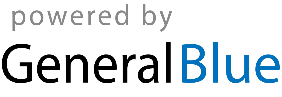 Ethiopia 2023 CalendarEthiopia 2023 CalendarEthiopia 2023 CalendarEthiopia 2023 CalendarEthiopia 2023 CalendarEthiopia 2023 CalendarEthiopia 2023 CalendarEthiopia 2023 CalendarEthiopia 2023 CalendarEthiopia 2023 CalendarEthiopia 2023 CalendarEthiopia 2023 CalendarEthiopia 2023 CalendarEthiopia 2023 CalendarEthiopia 2023 CalendarEthiopia 2023 CalendarEthiopia 2023 CalendarEthiopia 2023 CalendarEthiopia 2023 CalendarEthiopia 2023 CalendarEthiopia 2023 CalendarEthiopia 2023 CalendarEthiopia 2023 CalendarJanuaryJanuaryJanuaryJanuaryJanuaryJanuaryJanuaryFebruaryFebruaryFebruaryFebruaryFebruaryFebruaryFebruaryMarchMarchMarchMarchMarchMarchMarchSuMoTuWeThFrSaSuMoTuWeThFrSaSuMoTuWeThFrSa123456712341234891011121314567891011567891011151617181920211213141516171812131415161718222324252627281920212223242519202122232425293031262728262728293031AprilAprilAprilAprilAprilAprilAprilMayMayMayMayMayMayMayJuneJuneJuneJuneJuneJuneJuneSuMoTuWeThFrSaSuMoTuWeThFrSaSuMoTuWeThFrSa11234561232345678789101112134567891091011121314151415161718192011121314151617161718192021222122232425262718192021222324232425262728292829303125262728293030JulyJulyJulyJulyJulyJulyJulyAugustAugustAugustAugustAugustAugustAugustSeptemberSeptemberSeptemberSeptemberSeptemberSeptemberSeptemberSuMoTuWeThFrSaSuMoTuWeThFrSaSuMoTuWeThFrSa1123451223456786789101112345678991011121314151314151617181910111213141516161718192021222021222324252617181920212223232425262728292728293031242526272829303031OctoberOctoberOctoberOctoberOctoberOctoberOctoberNovemberNovemberNovemberNovemberNovemberNovemberNovemberDecemberDecemberDecemberDecemberDecemberDecemberDecemberSuMoTuWeThFrSaSuMoTuWeThFrSaSuMoTuWeThFrSa1234567123412891011121314567891011345678915161718192021121314151617181011121314151622232425262728192021222324251718192021222329303126272829302425262728293031Jan 6	Christmas DayJan 19	EpiphanyMar 2	Victory at Adwa DayMar 23	First day of RamadanMar 28	Day of LamentApr 14	Good FridayApr 16	Easter SundayApr 21	End of Ramadan (Eid al-Fitr)May 28	Derg Downfall DayJun 28	Feast of the Sacrifice (Eid al-Adha)Sep 11	New Year’s DaySep 27	Birthday of Muhammad (Mawlid), Finding of the True Cross